Publicado en Madrid el 23/05/2024 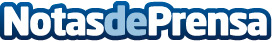 Gamificación en salud: una herramienta innovadora para promover el bienestar en todas las edadesLos expertos de Cigna Healthcare analizan los beneficios de utilizar la gamificación para transmitir conceptos relacionados con la saludDatos de contacto:RedacciónComunicación609601048Nota de prensa publicada en: https://www.notasdeprensa.es/gamificacion-en-salud-una-herramienta Categorias: Medicina Sociedad Gaming Bienestar Servicios médicos Digital http://www.notasdeprensa.es